花蓮縣花蓮市明廉國民小學110學年度第1學期課內社團成果報告社團名稱： 排球社年級： 三成果照片：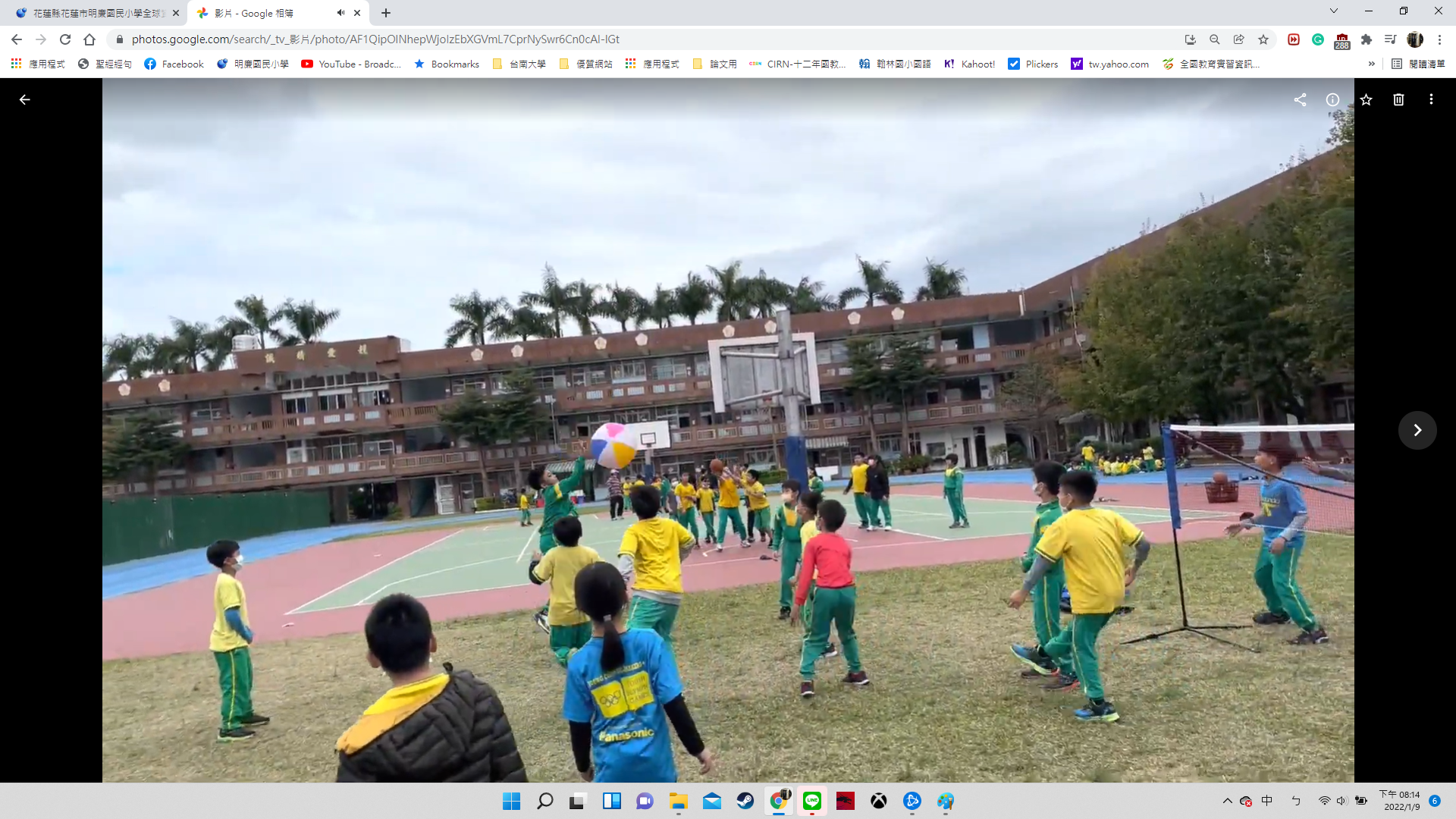 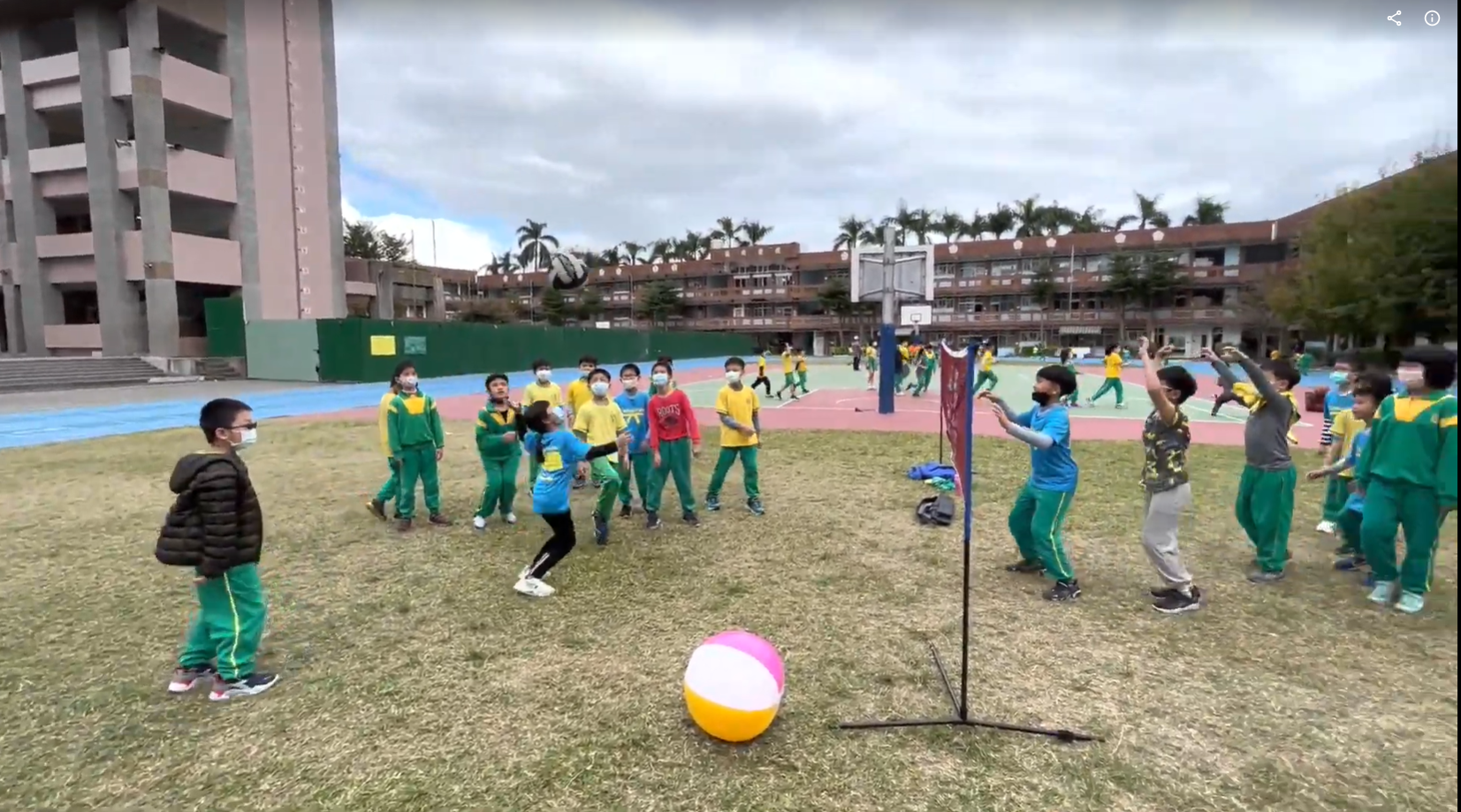 圖片說明： 室外課─用「沙灘球」介紹排球規則圖片說明：室外課─用「氣排球」介紹排球規則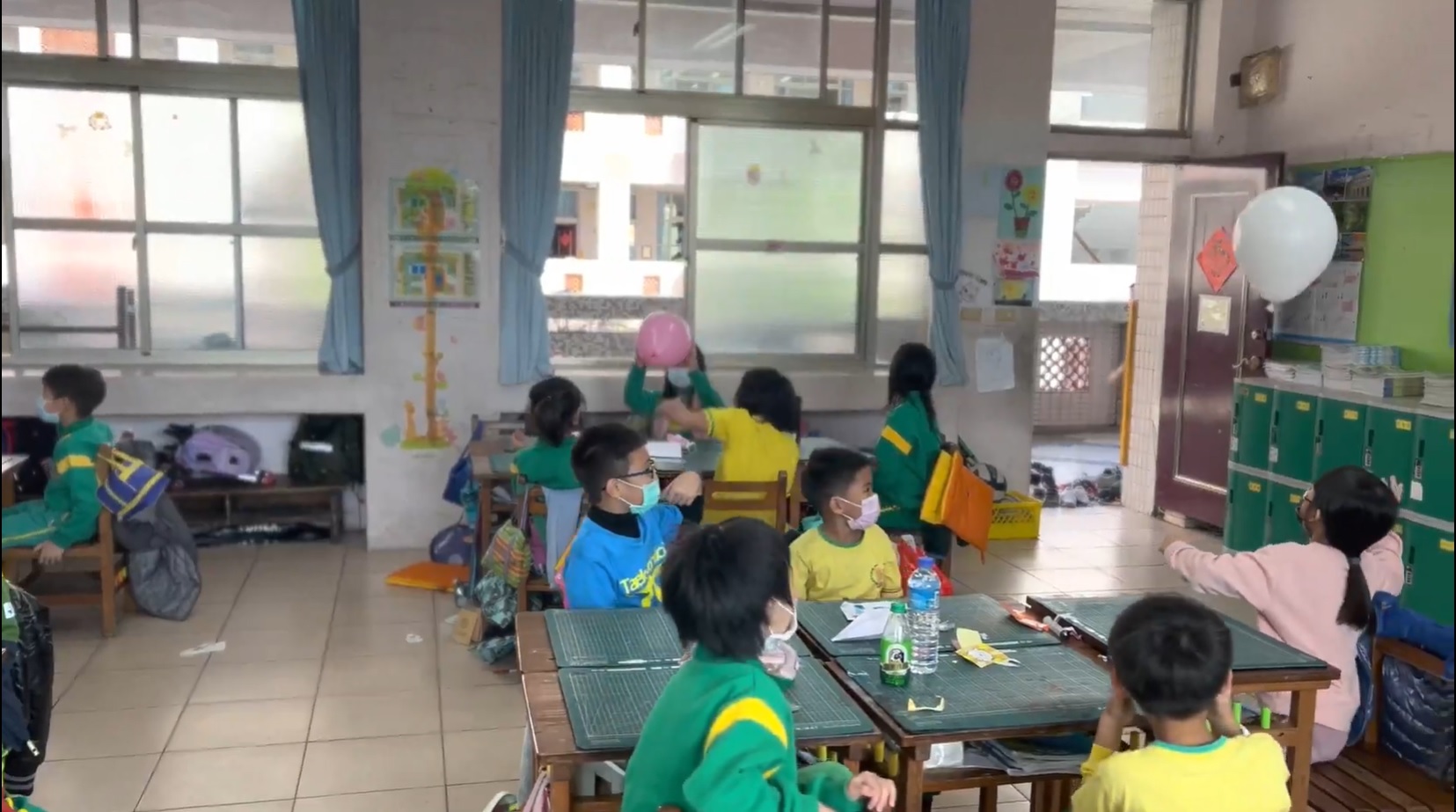 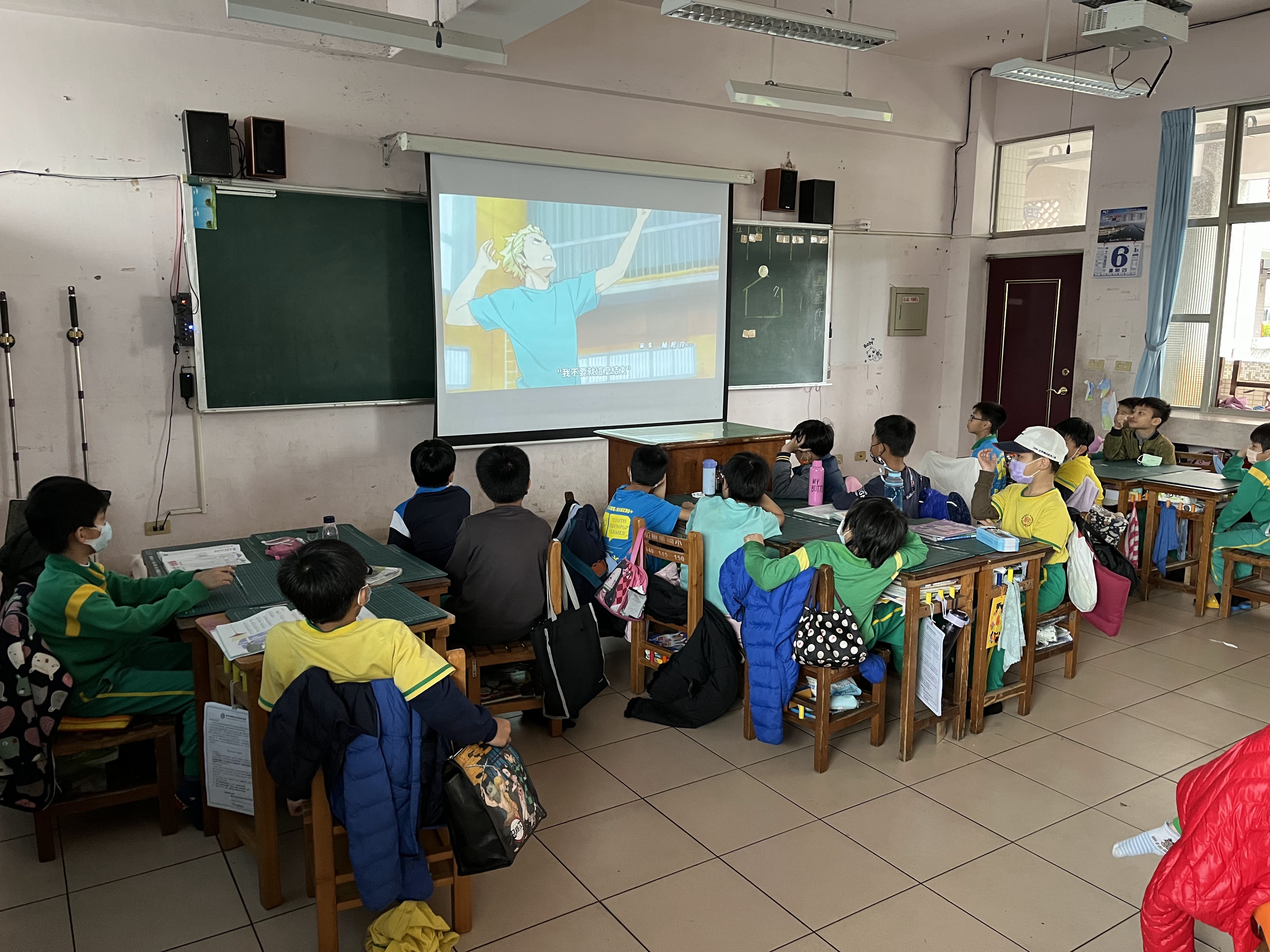 圖片說明： 室內課─屁股不離椅，氣球不落地挑戰圖片說明：室內課─欣賞動畫《排球少年》